Partnership Planning Afternoon – Thursday 4 May 2017Using the Senior Phase Design Workshop Tools for 11-18 curriculum planning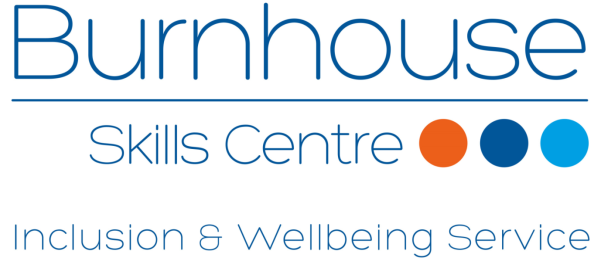 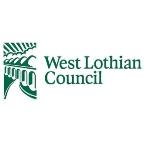 SUMMARY OF WORKSHOPWe were looking for a format to run a partnership planning session as part of our Service Improvement Day on Thursday 4 May 2017.  The first half of the day focused on us discussing our progress against our Improvement Plan for 16/17 and traffic lighting progress as a team.  This led into a session we ran together with the Improvement Service where we reflected on our rated school improvement plan (SIP) and looked ahead to areas of focus for 17/18.  Both sessions were attended by Inclusion and Wellbeing Service staff only and by the end of the morning we had a good shape of the key actions for 17/18.We were keen to build a fully collaborative session into the afternoon and did not want to merely consult and run our SIP past key partners.  Instead, we were looking for a format that would significantly enhance our relationships with all our key partners. The session had 4 key aims:To inform all partners about our new model and approach for working with young people with social, emotional and/or behavioural barriers to learning.To create a space for our team to network with all key partners and build relationships.To work together to consider real case studies of young people to ensure each young person has the best possible chance of success regardless of any barriers they may have.To identify specific activities and actions which will be taken forward as part of the Improvement Plan for 2017/18.Using the senior phase design workshop process, we built an agenda for the afternoon which would foster a multi-agency collaborative.  The focus was not on S4-S6, instead we used the resource to help us plan for all our young people in 2017/18. Instead of using the Education Scotland personas, we used Pupil Passports, based on 8 young people we work with.  This ensured that we were very focused on designing a curriculum to meet the needs of our young people.  We anonymised the Pupil Passports which show: strengths and interests, medical issues, concerns, rated wellbeing indicators and targets.  In addition, each had a central area for collaboration entitled ‘How might we make a difference?’ (appendix 2).  The Pupil Passports are wholly owned by the young person and are something we have tested and developed over the course of this session.  Each one is developed between an Inclusion and Wellbeing Service staff member and a young person and is written from the point of view of the young person. We support 216 young people across all 11 West Lothian mainstream secondary schools.  Schools were keen to learn more about the strategies to engage young people that we were using in our work with partners so that they could extend this to when the young people were attending timetabled classes in their own school and the Pupil Passports provide this information.  We used the passports of 8 young people identified by the Inclusion and Wellbeing Service staff as those who would benefit most from collaborative working.Each table debated and interrogated one Pupil Passport case study at a time.  Inclusion and Wellbeing Service staff were positioned at every table to ensure they could support the discussions as they know the young people best, without naming the child.  Each table was focused on how collectively we could make a difference. (Step 2 in the senior phase design workshop process: ‘How might we...?’ Figure 1.)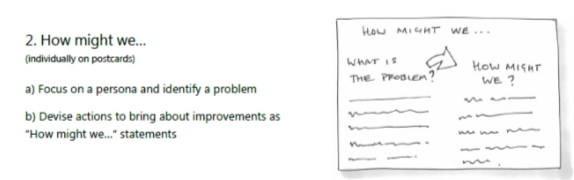 Figure 1The suggested actions were recorded on post-its and attached to the blown up Pupil Passports on the walls.  All the groups shared their feedback at the end of each case study discussion.  At the plenary, The Head of Service, Jim Cameron, provided a summary of the key items which required further action – there were common themes emerging across the groups. (Step 3 of the senior phase design workshop process: Emerging themes.  Figure 2.)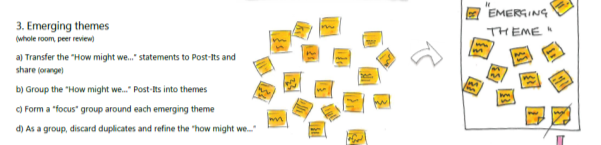 Figure 2Each Pupil Passport with suggested actions was then to be taken forward by the Inclusion and Wellbeing Service, via the Child’s Planning Process, in partnership with the relevant partner agencies.  Each one was written up as an action plan with key aspects across all 8 case studies being included in the School Improvement Plan also (appendix 3).  (Step 8: Action plan.)The event concluded with a pledge and a commitment by everyone to attend a follow-up session during the 2017/18 session.  (Step 9: Pledge.)Next steps for us are to factor all the actions into our curricular planning for next session.  We have already moved on recruiting a counselling service into our programme of interventions following on from this session.  We are also looking at expanding our industry-related programmes of learning based on feedback – we are in the process of being approved for a range of SQA Skills for Work programmes which will be in place for August 2017 including Rural Skills, Construction Craft, Retail and Hairdressing. We are also already thinking about when to revisit this workshop with the likely follow up to take place before the end of 2017.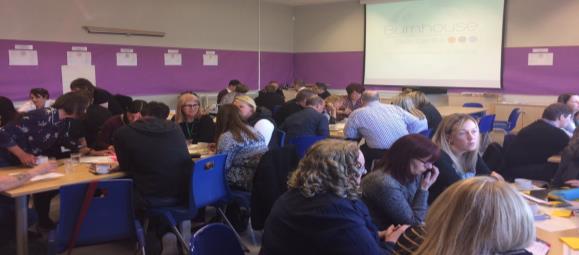 Andrew MillarDepute Head TeacherInclusion and Wellbeing ServiceWest Lothian CouncilJune 2017APPENDIX 1 - AGENDAInclusion and Wellbeing Service (Secondary)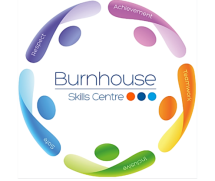 Partnership Planning Agenda1.30pm – 4.00pmBurnhouse Skills Centre, Whitburn4 May 2017APPENDIX 2 – PUPIL PASSPORT – PUPIL 8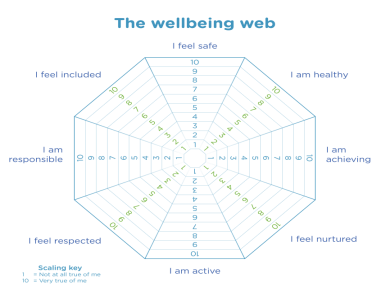 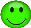 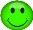 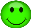 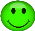 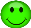 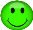 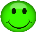 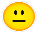 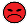 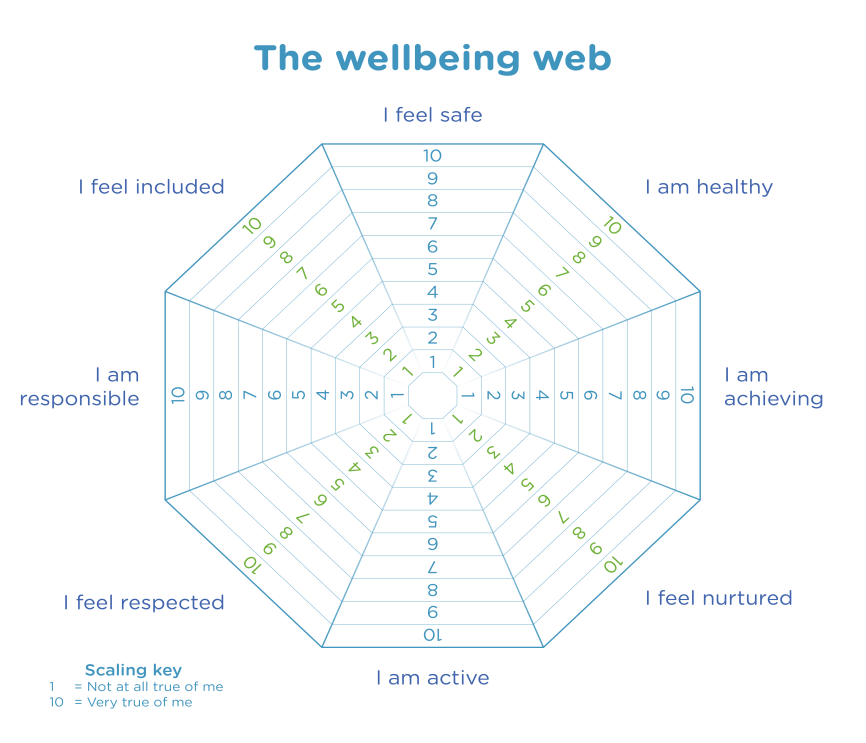 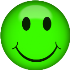 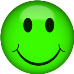 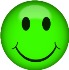 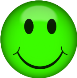 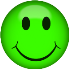 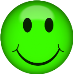 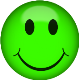 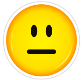 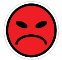 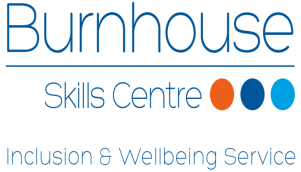 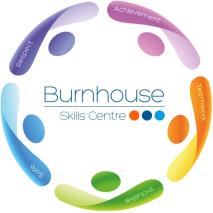 Name – Pupil 8 Schoo	School – S2APPENDIX 3 – ACTION PLANAPPENDIX 4 – DELEGATE ATTENDANCE REGISTERPlus all Inclusion and Wellbeing Service (Secondary) Staff1.15 – 1.30Tea and Coffee1.30 – 1.45Welcome, scene setting and contextJim CameronHead of Education (Learning, Policy and Resources)1.45 – 1.50Outline of key tasksAndrew MillarDepute Head Teacher IWS1.50 – 2.20Task 1Discussion around young person 1 – using Pupil Passport2.20 – 2.40Team feedback – highlight possible solutions2.40 – 3.10Task 2Discussion around young person 2 – using Pupil Passport3.10 – 3.30Team feedback – highlight possible solutions3.30 – 3.45Task 3All delegates to consider all 8 Pupil Passports – “How can we improve the life chances of this young person?”3.45 – 4.00Conclusions, next steps and closeJim CameronHead of Education (Learning, Policy and Resources)Pupil 8 - S2Pupil 8 - S2ActionsBy WhomBy WhenAutism StrategiesMore Choices, More Chances type workEncourage more time doing physical activities (linked to learning)Work with family to arrange more access to siblingsCheck for any diagnosis of dyslexia, handwritingFamily support re connection to some part of his family. Connection to dad’s sideTest for ASD (raised voices, instructions, what I’m hearing and why)Restorative behaviour work (rebuilding relationships)Cyrenians, Amber ProjectSmoking CessationMental Health Referral, CAHMS, Therapeutic CounsellingFirst NameSurnameOrganisationColinGeganPolice ScotlandClaireStobieSkills Development ScotlandDawn RodenCLD Youth Services (WLC)StuartMcKayDYW Lead (WLC)LindaJenkinsNHS LothianLindaSandersSocial Policy (WLC)SarahSummersSocial Policy (WLC)WendyMilneSocial Policy (WLC)DonnaStephenEducation Services (WLC)EvelynRussellBroxburn AcademyRobinThomsonBroxburn AcademyCarolineEvansWest Lothian CollegeAngelaBoydThe LarderLesleyWilliamsEducation Services (WLC)AlisonRaeburnEducation Services (WLC)JennyferMcNivenEducation Services (WLC)HeatherAllanYouth Justice (WLC)KateAshcroftBusiness Gateway Team (WLC)ElaineHardie-CameronYouth Inclusion ProjectHelenDavies Youth Action ProjectEmmaSowerbyScottish Borders CouncilCatrionaGrantInclusion and Wellbeing Service (WLC)MoragHigginsRoss Dhu Equestrian MartinBerginisEducation Services (WLC)IanMcIntoshCLD Youth Services (WLC)JimCameronEducation Services (WLC)GregMcDowallSt Margaret's AcademyChristineMcLureChildren and Young People's TeamPaulCornerPolice ScotlandRobertCochranePolice ScotlandDavidThomsonPolice ScotlandGillian AmosHealth Improvement Team